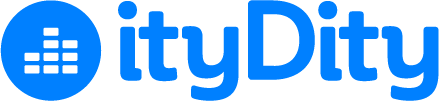 Sleeping Beauty – Deidre O’GradyVerse 1Cm                          GmYou found beauty underneathLying beneath the sheets    Cm                      GmCalled out like a siren in your headCm   While she lives amongst the deadGmTo be beautiful is to be doomed 				CmBut it wasn’t hers to choose 					GmWhat price will she have to pay				Eb			GmTo see the stars for just one day Bb             Ab					BbShe’s screaming no in the back of her mind 				AbBut no one hears her cry Eb					GmShes so cold all she feels inside There’s no way out ChorusCm                Gm                        Golden haired beauty			Cm Desired in her sleep						GmDrifts into dreams that know no peace				CmShe can’t ever be free					GmA living corspe that still breathes			CmDesired in her sleep						GmDrifts into dreams that know no peace					Eb 		Gm Until she gave in willingly Verse 2Cm                          GmHe couldn’t turn his eyes away From the girl who was always prey    Cm                      GmWho will protect the innocentCm   From things too hurtful to witnessGmSo cruel to be in this world CmWith no one to lift this curse						GmSo helpless without someone else 				Eb			GmTo save her from herself ChorusCm                Gm                        Golden haired beauty			Cm Desired in her sleep						GmDrifts into dreams that know no peace				CmShe can’t ever be free					GmA living corspe that still breathes			CmDesired in her sleep						GmDrifts into dreams that know no peace					Eb 		Gm Until she gave in willingly BridgeCm              		Gm					Has the feeling of now knowing 				CmMade it better or worse			GmTo lie there all perfect 			CmHas left her disturbed			GmNot knowing what he’s done to 				EbThe girl no one can wake up GmWake up Chorus  Cm                Gm                        Golden haired beauty			Cm Desired in her sleep						GmDrifts into dreams that know no peace				CmShe can’t ever be free					GmA living corspe that still breathes			CmDesired in her sleep						GmDrifts into dreams that know no peace					Eb 		Gm Until she gave in willingly 